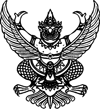 ประกาศเทศบาลตำบลบางโขมดเรื่อง  มาตรการเผยแพร่ข้อมูลต่อสาธารณะ.....................................................ตามที่มีการประกาศใช้พระราชบัญญัติข้อมูลข่าวสารของราชการ พ.ศ. 2540 โดยเหตุผลในการประกาศใช้พระราชบัญญัติฉบับนี้ คือ ในระบอบประชาธิปไตย การให้ประชาชนมีโอกาสกว้างขวางในการได้รับข้อมูลข่าวสารเกี่ยวกับการดำเนินการต่างๆ ของรัฐเป็นสิ่งจำเป็น เพื่อที่ประชาชนจะสามารถแสดงความคิดเห็นและใช้สิทธิทางการเมืองได้โดยถูกต้องกับความเป็นจริง อันเป็นการส่งเสริมให้มีความเป็นรัฐบาลโดยประชาชนมากขึ้น สมควรกำหนดให้ประชาชนมีสิทธิได้รู้ข้อมูลข่าวสารของราชการ โดยมีข้อยกเว้นอันไม่ต้องเปิดเผยที่แจ้งชัดและจำกัดเฉพาะข้อมูลข่าวสารที่หากเปิดเผยแล้วจะเกิดความเสียหายต่อประเทศชาติหรือต่อประโยชน์ที่สำคัญของเอกชน ทั้งนี้เพื่อพัฒนาระบอบประชาธิปไตยให้มั่นคงและจะยังผลให้ประชาชนมีโอกาสรู้ถึงสิทธิหน้าที่ของตนอย่างเต็มที่ เพื่อที่จะปกปักรักษาประโยชน์ของตนได้อีกประการหนึ่งด้วย ประกอบกับสมควรคุ้มครองสิทธิส่วนบุคคลในส่วนที่เกี่ยวข้องกับข้อมูลข่าวสารของราชการไปพร้อมกัน จึงจำเป็นต้องตราพระราชบัญญัตินี้		เพื่อให้สอดพระราชบัญญัติข้อมูลข่าวสารของราชการ พ.ศ. 2540 และพระราชบัญญัติอื่นๆ ที่เกี่ยวข้อง เทศบาลตำบลบางโขมด จึงได้กำหนดมาตรการในการเผยแพร่ข้อมูลต่อสาธารณะขึ้น เพื่อให้ประชาชน และทุกภาคส่วน สามารถตรวจสอบได้  ดังนี้1. กำหนดแนวทางในการพิจารณาเนื้อหาในการเผยแพร่ข้อมูลข่าวสาร2. ปรับปรุงและพัฒนาเว็บไซต์ของเทศบาลให้เป็นปัจจุบัน 3. แต่งตั้งบุคลากรเพื่อทำหน้าที่คัดกรองข้อมูลที่จะเปิดเผย โดยคำนึงถึงลักษณะ/ประเภทข้อมูลที่หน่วยงานต้องเผยแพร่ โดยไม่ขัดต่อพระราชบัญญัติข้อมูลข่าวสารของราชการ พ.ศ.2540 		4. แต่งตั้งบุคลากรผู้มีหน้าที่รับผิดชอบในการเผยแพร่ข้อมูลต่อสาธารณะอย่างชัดเจนทั้งนี้ หากมีเหตุการณ์สำคัญ ฉุกเฉิน/เร่งด่วนเกิดขึ้นในพื้นที่เทศบาลตำบลบางโขมด และมีผลกระทบต่อภาพลักษณ์ของเทศบาล ให้หัวหน้าหน่วยงานที่เกี่ยวข้องกับเหตุการณ์ดังกล่าว รายงานให้ผู้บังคับบัญชาทราบโดยด่วน 	สั่ง  ณ วันที่   20  มิถุนายน    พ.ศ. 2562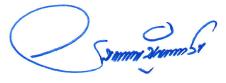                                  (นายธนภาสณ์  ปัญญากาวิน)       นายกเทศมนตรีตำบลบางโขมด